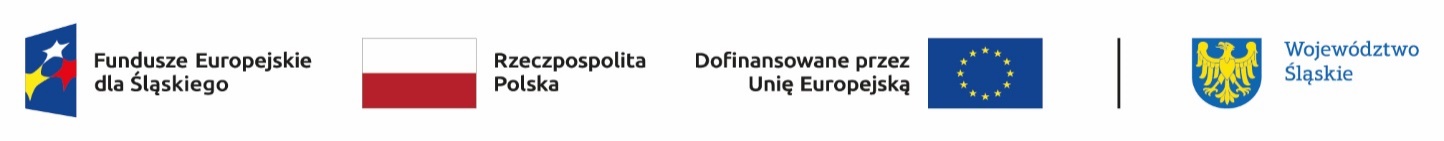 Lista wniosków złożonych w ramach szóstej grupy projektów w okresie 01.01.2024 – 25.01.2024 w odpowiedzi na nabór nr FESL.10.23-IZ.01-023/23Lp.numer w LSITytuł projektuWnioskodawcaAdres wnioskodawcyPartner (jeśli dotyczy)Wnioskowana wartość projektuWnioskowane dofinansowanie1FESL.10.23-IZ.01-0795/23-001Zmieniamy się - CKZiU ul. Kilińskiego 25 w transformacji.SOSNOWIEC - MIASTO NA PRAWACH POWIATU41-200 Sosnowiec Aleja Zwycięstwa 20 Nie dotyczy5 172 849,50 zł5 172 849,50 zł2FESL.10.23-IZ.01-0798/23-001Edukacja zawodowa w Zespole Szkół Technicznych w Dąbrowie GórniczejMIASTO DĄBROWA GÓRNICZA41-300 Dąbrowa Górnicza ul. Graniczna 21 PROJECT HUB SPÓŁKA Z OGRANICZONĄ ODPOWIEDZIALNOŚCIĄ1 432 940,72 zł1 432 940,72 zł3FESL.10.23-IZ.01-07BE/23-001Akademia zawodowców w Ekonomiku - kompetencje szyte na miarę XXI wiekuPOWIAT RACIBORSKI47-400 Racibórz pl. Plac Stefana Okrzei 4 Nie dotyczy3 441 333,60 zł3 441 333,60 zł4FESL.10.23-IZ.01-07BF/23-001Nowoczesna edukacja zawodowa w powiecie zawierciańskimFUNDACJA CENTRUM ROZWIĄZAŃ BIZNESOWYCH20-331 Lublin ul. Grenadierów 13 Powiat zawierciański9 624 859,20 zł9 624 859,20 zł5FESL.10.23-IZ.01-07BG/23-001Edukacja zawodowa w Zespole Szkół Leśnych i Ekologicznych w BrynkuMINISTERSTWO KLIMATU I ŚRODOWISKA00-922 Warszawa ul. Wawelska 52/54 PROJECT HUB SPÓŁKA Z OGRANICZONĄ ODPOWIEDZIALNOŚCIĄ2 258 214,06 zł2 258 214,06 zł6FESL.10.23-IZ.01-07C0/23-001Powiatowi zawodowcyPowiat Bielski43-300 Bielsko-Biała ul. Piastowska 40 Nie dotyczy856 363,12 zł856 363,12 zł7FESL.10.23-IZ.01-07C2/23-001Podniesienie jakości kształcenia zawodowego w ZSOiT w Milówce poprzez szkolenia z wykorzystaniem grywalizacyjnej platformy do nauki programowaniaPowiat Żywiecki34-300 Żywiec ul. Krasińskiego 13 Nie dotyczy260 625,00 zł260 625,00 zł8FESL.10.23-IZ.01-07C3/23-001Nowoczesna edukacja w Powiatowych Zespołach Szkół w Bieruniu i Lędzinach drogą do sprawiedliwej transformacjiAKADEMIA GÓRNOŚLĄSKA  IM. WOJCIECHA KORFANTEGO W KATOWICACH40-659 Katowice ul. Harcerzy Września 1939 3 POWIAT BIERUŃSKO-LĘDZIŃSKI7 649 750,10 zł7 649 750,10 zł9FESL.10.23-IZ.01-07C4/23-001Transformacja zawodowa w ZS4 w Rudzie ŚląskiejMiasto Ruda Śląska41-709 Ruda Śląska pl. Plac Jana Pawła II 6 Nie dotyczy1 419 039,00 zł1 419 039,00 zł10FESL.10.23-IZ.01-07C5/23-001Rybnicka Budowlanka Koduje - programowanie w praktyceMIASTO RYBNIK44-200 Rybnik ul. Bolesława Chrobrego 2 Zespół Szkół Budowlanych w Rybniku259 375,00 zł259 375,00 złFESL.10.23-IZ.01-07C6/23-001Tygiel koduje!MIASTO RYBNIK44-200 Rybnik ul. Bolesława Chrobrego 2 Nie dotyczy267 500,00 zł267 500,00 złFESL.10.23-IZ.01-07C9/23-001Bytom koduje!STOWARZYSZENIE KOMPUTERY I SPRAWY SZKOŁY KISS43-195 Mikołów ul. Wapienna 7 Miasto Bytom439 800,00 zł439 800,00 złFESL.10.23-IZ.01-07CA/23-001ZESPÓŁ SZKÓŁ CENTRUM KSZTAŁCENIA ROLNICZEGO IM. 1000-LECIA PAŃSTWA POLSKIEGO W NAKLE ŚLĄSKIM GOTOWY DO TRANSFORMACJIMINISTERSTWO ROLNICTWA I ROZWOJU WSI00-930 Warszawa ul. Wspólna 30 SYNTEA SPÓŁKA AKCYJNA919 180,01 zł919 180,01 złFESL.10.23-IZ.01-07CB/23-001KSSE – SKILL UP! – wsparcie procesu transformacji regionu przez podniesienie jakości kształcenia zawodowego na terenie Miasta Żory i Jastrzębie-ZdrójKATOWICKA SPECJALNA STREFA EKONOMICZNA SPÓŁKA AKCYJNA40-026 Katowice ul. Wojewódzka 42 GMINA MIEJSKA ŻORY; JASTRZĘBIE-ZDRÓJ - MIASTO NA PRAWACH POWIATU; BIAŁECKI Sp. z o.o.; POLITECHNIKA ŚLĄSKA2 886 778,80 zł2 886 778,80 złFESL.10.23-IZ.01-07CC/23-001Rozwój zawodowych umiejętności w Technikum nr 1 w   Zespole Szkół nr 1 w Piekarach ŚląskichGmina Piekary Śląskie41-940 Piekary Śląskie ul. Bytomska 84 Nie dotyczy1 128 200,00 zł1 128 200,00 złFESL.10.23-IZ.01-07CD/23-001Edukacja przyszłości w SzczekocinachNew Europe Foundation42-400 Zawiercie ul. Marszałkowska 31 GMINA SZCZEKOCINY550 650,00 zł550 650,00 złFESL.10.23-IZ.01-07CE/23-001Technikum Mechaniczno - Elektryczne im. Nikoli Tesli w Chorzowie - kształcenie dla przyszłościAkademia Humanitas41-200 Sosnowiec ul. Jana Kilińskiego 43 MIASTO CHORZÓW - MIASTO NA PRAWACH POWIATU2 651 050,87 zł2 651 050,87 złFESL.10.23-IZ.01-07CF/23-001Szkoła wysokich lotów! Sprawiedliwa transformacja dzięki wysokim kwalifikacjom zawodowym uczniów i uczennic w Technikum Lotniczego ZDZ w KatowicachZakład Doskonalenia Zawodowego w Katowicach40-952 Katowice ul. Zygmunta Krasińskiego 2 Nie dotyczy4 475 014,50 zł4 475 014,50 złFESL.10.23-IZ.01-07CG/23-001Rozwój potencjału edukacyjnego Technikum w Katowicach oraz Technikum w ŻywcuZakład Doskonalenia Zawodowego w Katowicach40-952 Katowice ul. Zygmunta Krasińskiego 2 Nie dotyczy2 852 575,00 zł2 852 575,00 złFESL.10.23-IZ.01-07CH/23-001Rozwój kształcenia zawodowego w CKZIU nr 2 "Mechanik" w Raciborzu z uwzględnieniem potrzeb transformacji regionuPOWIAT RACIBORSKI47-400 Racibórz ul. pl. Plac Stefana Okrzei 4 "CERTES" SPÓŁKA Z OGRANICZONĄ ODPOWIEDZIALNOŚCIĄ2 443 934,00 zł2 443 934,00 złFESL.10.23-IZ.01-07D0/23-001Transformacja zawodowa Zespołu Szkół Technicznych w RybnikuMIASTO RYBNIK44-200 Rybnik ul. Bolesława Chrobrego 2 Nie dotyczy5 227 147,90 zł5 227 147,90 złFESL.10.23-IZ.01-07D1/23-001Technik hotelarstwa 2.0 w ChorzowieMIASTO CHORZÓW - MIASTO NA PRAWACH POWIATU41-500 Chorzów Rynek 1 SWIFT GÓRA MATEUSZ4 996 355,59 zł4 996 355,59 zł